GMINA LWÓWEK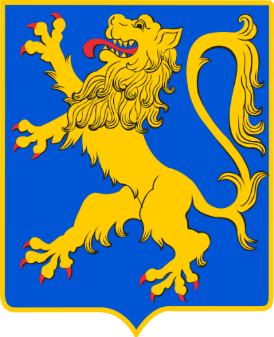 SPECYFIKACJA  ISTOTNYCH  WARUNKÓW  ZAMÓWIENIAGmina Lwówek z siedzibą w Urzędzie Miasta i Gminy w Lwówku, ul. Ratuszowa 2, 64-310 Lwówek, 
reprezentowana przez Burmistrza Miasta i Gminy Lwówek – Piotra Długosza 
działając w oparciu o przepisy ustawy z dnia 29 stycznia 2004 roku Prawo zamówień publicznych, 
tj.: Dz. U. z 2022r., poz. 1710 ze zm. zwanej dalej „Pzp”
zaprasza do udziału w postępowaniu prowadzonym w trybie podstawowym 
na podstawie art. 275 pkt.1 ustawy Pzp,
 o wartości szacunkowej poniżej progów określonych na podstawie art. 3 ustawy  Pzp w kategorii dostaw 
polegających na wykonaniu zamówienia pn.: 

„Kompleksowa dostawa energii elektrycznej wraz z usługą dystrybucji 
dla Gminy Lwówek w okresie od 01.01.2023r. do 31.12.2023 r. ”Zgodnie z wymaganiami określonymi w niniejszej Specyfikacji Warunków Zamówienia, 
zwanej dalej „SWZ”.
Wspólny słownik zamówień (CPV): 
główny przedmiot; 09310000-5 – elektryczność, 
przedmioty uzupełniające; 65310000-9 – przesył energii elektrycznej.
Nr zamówienia RG.271.12.00.2022.ZJ                                                                                     		Zatwierdził: 
                                                                                                                                  Burmistrz Miasta i Gminy Lwówek  									/-/ Piotr Długosz
Zamawiający - Gmina Lwówek z siedzibą w Urzędzie Miasta i Gminy Lwówekul. Ratuszowa 2, 64-310 Lwówek, tel./faks: 61 44 14024 – centrala, e-mail: urzad@lwowek.com.plRG.271.12.00.2022.ZJ 							             Lwówek dn.: 28.10.2022r. 

                                                         	SPECYFIKACJA WARUNKÓW ZAMÓWIENIA
dot.: postępowania o udzielenie zamówienia publicznego, w kategorii dostaw pn.:  „Kompleksowa dostawa energii elektrycznej w roku 2023, obejmująca sprzedaż energii elektrycznej oraz świadczenie usługi dystrybucji energii elektrycznej dla Gminy Lwówek” w okresie od 01.01.2023r. do 31.12.2023 r.” 
 I. Nazwa i adres zamawiającego Zamawiający - Gmina Lwówek reprezentowana przez Burmistrza Miasta i Gminy Lwówek z siedzibą w Urzędzie Miasta   
 i Gminy w Lwówku, adres zamawiającego: ul. Ratuszowa 2, 64-310 Lwówek, NIP 788 191 67 47,
 tel./faks: 61 44 14024 – centrala, kontakt w godzinach: pon. – pt. 8.00 - 15.00.     
 adres strony internetowej: www.bip.lwowek.com.pl  
 adres poczty elektronicznej e-mail:  urzad@lwowek.com.pl                                                                                                               
II. Adres strony internetowej, na której udostępniane będą dokumenty zamówienia bezpośrednio związane z postępowaniem o udzielenie zamówienia.
Adres strony internetowej, na której udostępniane będą wszystkie dokumenty dotyczące zamówienia - Specyfikacja Warunków Zamówienia „SWZ” wraz z załącznikami oraz zmiany i wyjaśnienia treści SWZ oraz inne dokumenty zamówienia bezpośrednio związane z postępowaniem o udzielenie zamówienia: https://platformazakupowa.pl/pn/lwowek; oraz na stronie internetowej zamawiającego www.bip.lwowek.com.pl  III. Tryb udzielenia zamówienia. 
1. Postępowanie o udzielenie zamówienia publicznego prowadzone jest w trybie podstawowym, na podstawie art. 275 pkt 1 ustawy z dnia 11 września 2019 r. - Prawo zamówień publicznych (t. j. Dz. U. z 2022 r., poz. 1710 z późn. zm.). 
2. Informacja, czy Zamawiający przewiduje wybór najkorzystniejszej oferty z możliwością prowadzenia negocjacji.  Zamawiający nie przewiduje wyboru najkorzystniejszej oferty z możliwością prowadzenia negocjacji.
3. Wizja lokalna. Zamawiający nie przewiduje obowiązku odbycia przez wykonawcę wizji lokalnej oraz sprawdzenia przez wykonawcę dokumentów niezbędnych do realizacji zamówienia dostępnych na miejscu u zamawiającego.
4. Podział zamówienia na części.  Zamawiający ze względu na charakter zamówienia nie dokonuje podziału zamówienia na części. Tym samym zamawiający nie dopuszcza składania ofert częściowych, o których mowa w art. 7 pkt 15 ustawy Pzp. Ze względów technologicznych i wykonawczych oraz racjonalnego wydatkowania środków publicznych nie jest zasadny  podział zamówienia na części.
5. Oferty wariantowe. Zamawiający nie dopuszcza możliwości złożenia oferty wariantowej, o której mowa w art. 92 ustawy Pzp tzn. oferty przewidującej odmienny sposób wykonania zamówienia niż określony w niniejszej SWZ.
6. Katalogi elektroniczne. Zamawiający nie wymaga złożenia ofert w postaci katalogów elektronicznych.
7. Umowa ramowa. Zamawiający nie przewiduje zawarcia umowy ramowej, o której mowa w art. 311–315 ust. Pzp.
8. Aukcja elektroniczna. Zamawiający nie przewiduje przeprowadzenia aukcji elektronicznej, o której mowa w art. 308 ust. 1 ustawy Pzp.
9. Zamówienia, o których mowa w art. 214 ust. 1 pkt 7 i 8 ustawy Pzp:
1) Zamawiający przewiduje ewentualne udzielenie zamówień uzupełniających w przypadku konieczności udzielenia 
zamówienia po zakończeniu obowiązywania umowy, a przed wejściem w życie kolejnej umowy, która zostanie zawarta w wyniku rozstrzygnięcia nowego postępowania na zakup energii elektrycznej.2) Zamawiający przewiduje ewentualne udzielenie zamówień uzupełniających dla nowych punktów poboru uruchomionych w okresie objętym zamówieniem.3) Warunkiem udzielenia zamówienia będzie zarezerwowanie środków na pokrycie zobowiązań w tego tytułu w budżecie Gminy Lwówek.
10. Rozliczenia w walutach        obcych. Zamawiający nie przewiduje rozliczenia w walutach obcych
11. Zwrot kosztów udziału w postępowaniu. Zamawiający nie przewiduje zwrotu kosztów udziału w postępowaniu.
12. Zamawiający nie przewiduje udzielenia zaliczek na poczet wykonania zamówienia.
13. Unieważnienie postępowania. Zamawiający przewiduje możliwość unieważnienia postępowania o udzielenie
zamówienia na podstawie art. 255-256 ustawy Pzp.14. Pouczenie o środkach ochrony prawnej.  Wykonawcom, a także innemu podmiotowi, jeżeli ma lub miał interes w uzyskaniu zamówienia oraz poniósł lub może ponieść szkodę w wyniku naruszenia przez zamawiającego przepisów ustawy, przysługują środki ochrony prawnej na zasadach przewidzianych w dziale IX ustawy Pzp (art. 505– 590).
15. Ochrona danych osobowych.
Zgodnie z art. 13 ust. 1 i 2 rozporządzenia Parlamentu Europejskiego i Rady (UE) 2016/679 z dnia 27 kwietnia 2016 r. w sprawie ochrony osób fizycznych w związku z przetwarzaniem danych osobowych i w sprawie swobodnego przepływu takich danych oraz uchylenia dyrektywy 95/46/WE (ogólne rozporządzenie o ochronie danych) (Dz. Urz. UE L 119 z 04.05.2016, str. 1), dalej „RODO”, Zamawiający informuje, że: 
1) Administratorem Pani/Pana/Państwa danych osobowych jest Gmina Lwówek, reprezentowana przez Burmistrza Miasta i Gminy Lwówek Piotra Długosza z siedzibą w Urzędzie Miasta i Gminy w Lwówku, 
ul. Ratuszowa 2, 64-310 Lwówek.
2) Inspektorem ochrony danych osobowych w Gminie Lwówek jest Sekretarz Gminy pan Maciej Piechowiak, 
nr tel.: 61 44 14 024 - centrala, adres email: iod@lwowek.com.pl 
3) Pani/Pana/Państwa dane osobowe przetwarzane będą na podstawie art. 6 ust. 1 lit. c RODO w celu związanym z postępowaniem o udzielenie niniejszego zamówienia publicznego. 
4) Odbiorcami Pani/Pana/Państwa danych osobowych będą osoby lub podmioty, którym udostępniona zostanie dokumentacja postępowania w oparciu o art. 18 oraz art. 74 ustawy Pzp. 
5) Pani/Pana/Państwa dane osobowe będą przechowywane, zgodnie z art. 78 ust. 1 ustawy Pzp, przez okres 4 lat od dnia zakończenia postępowania o udzielenie zamówienia, a jeżeli czas trwania umowy przekracza 4 lata, okres przechowywania obejmuje cały czas trwania umowy; 
6) Obowiązek podania przez Panią/Pana/Państwo danych osobowych bezpośrednio Pani/Pana/Państwa dotyczących jest wymogiem ustawowym określonym w przepisach ustawy Pzp, związanym z udziałem w postępowaniu o udzielenie zamówienia publicznego; konsekwencje niepodania określonych danych wynikają z ustawy Pzp; 
7) W odniesieniu do Pani/Pana/Państwa danych osobowych decyzje nie będą podejmowane w sposób zautomatyzowany, stosowanie do art. 22 RODO; 
8) Posiada Pani/Pan: 
− na podstawie art. 15 RODO prawo dostępu do danych osobowych Pani/Pana/Państwa dotyczących; 
− na podstawie art. 16 RODO prawo do sprostowania Pani/Pana/Państwa danych osobowych skorzystanie z prawa do sprostowania nie może skutkować zmianą wyniku postępowania o udzielenie zamówienia publicznego ani zmianą postanowień umowy w zakresie niezgodnym z ustawą Pzp oraz nie może naruszać integralności protokołu oraz jego załączników); 
− na podstawie art. 18 RODO prawo żądania od administratora ograniczenia przetwarzania danych osobowych z zastrzeżeniem przypadków, o których mowa w art. 18 ust. 2 RODO
(prawo do ograniczenia przetwarzania nie ma zastosowania w odniesieniu do przechowywania, w celu zapewnienia korzystania ze środków ochrony prawnej lub w celu ochrony praw innej osoby fizycznej lub prawnej, lub z uwagi na ważne względy interesu publicznego Unii Europejskiej lub państwa członkowskiego); 
− prawo do wniesienia skargi do Prezesa Urzędu Ochrony Danych Osobowych, gdy uzna Pani/Pan/Państwo, że przetwarzanie danych osobowych Pani/Pana/Państwa dotyczących narusza przepisy RODO; 
9) Nie przysługuje Pani/Panu/Państwu: 
− w związku z art. 17 ust. 3 lit. b, d lub e RODO prawo do usunięcia danych osobowych; 
− prawo do przenoszenia danych osobowych, o którym mowa w art. 20 RODO; 
− na podstawie art. 21 RODO prawo sprzeciwu, wobec przetwarzania danych osobowych, gdyż podstawą prawną przetwarzania Pani/Pana/Państwa danych osobowych jest art. 6 ust. 1 lit. c RODO. IV. Opis przedmiotu zamówienia1. Przedmiotem zamówienia jest: Kompleksowa dostawa energii elektrycznej w roku 2023, obejmująca sprzedaż energii elektrycznej oraz świadczenie usługi dystrybucji energii elektrycznej dla Gminy Lwówek. 
2. Wskazana poniżej wartość zapotrzebowania na energię elektryczną jest wielkością szacunkową, co może nie odzwierciedlać realnego bądź deklarowanego wykorzystania energii elektrycznej w czasie trwania umowy i w żadnym razie nie może być podstawą jakichkolwiek roszczeń ze strony Wykonawcy. Rzeczywiste zapotrzebowanie jak i rzeczywiste rozliczenia odbywać się będą na podstawie bieżących wskazań układów pomiarowo-rozliczeniowych za dostawę energii elektrycznej zgodnie z ofertą Wykonawcy, za dystrybucję energii elektrycznej odbywać się będą na podstawie opłat wynikających z Taryfy Operatora Systemu Dystrybucyjnego.3. Dostawa energii elektrycznej i świadczenie usług dystrybucji odbywać się będzie na warunkach określonych w: 
- ustawie – Prawo energetyczne z dnia 10 kwietnia 1997 r. (Dz. U. z 2012 poz. 1059 z póź. zmianami)  przepisach wykonawczych do tej ustawy, a w szczególności Rozporządzeniu Ministra Gospodarki z dnia 4 maja 2007 roku w sprawie szczególnych warunków funkcjonowania systemu elektroenergetycz. (Dz. U. z 2007 r. Nr 93, poz. 623), - taryfie dla usług dystrybucji energii elektrycznej właściwego Operatora Systemu Dystrybucyjnego (Taryfie OSD), 
- Instrukcji Ruchu i Eksploatacji Sieci Dystrybucyjnej (IRiESD) oraz ogólnie obowiązujących przepisach prawnych.  4. Wykonawca jest zobowiązany do posiadania na dzień rozpoczęcia świadczenia usługi kompleksowej umowy z   
  Operatorem Systemu Dystrybucyjnego, do którego sieci przyłączone są obiekty Zamawiającego, umożliwiającej 
  świadczenie usługi kompleksowej dla obiektów objętych niniejszym zamówieniem. 5. Planowana do pobrania średnioroczna ilość energii elektrycznej:  981 823,00 kWh.6. Szczegółowy opis przedmiotu zamówienia określony został w Załączniku nr 1 do SWZ
7. Nazwy i kody dotyczące przedmiotu zamówienia określone we Wspólnym Słowniku Zamówień (CPV):
09300000-2 – Energia elektryczna, cieplna, słoneczna i jądrowa, 
65310000-9 – Przesył energii elektrycznej.  8. Zakres przedmiotu zamówienia obejmuje:
  W ramach zamówienia Wykonawca zobowiązany jest do sprzedaży energii elektrycznej oraz świadczenia usługi w zakresie 
         dystrybucji energii elektrycznej dla                punktów poboru określonych w załączniku nr 1 do SWZ -  wykaz PPE. Podane w wykazie       obiekty oraz przyjęte do umowy zużycie energii elektrycznej ma  jedynie charakter orientacyjny, służący do obliczenia 
   szacunkowej wartości zamówienia i porównania ofert. Nie stanowi ono zobowiązania dla Zamawiającego do zakupu energii 
      elektrycznej w podanej ilości. W przypadku różnicy między zużyciem planowanym a                           faktycznym, Wykonawca nie będzie z        tego tytułu dochodził roszczeń finansowych innych niż te wynikające z ilości zużytej energii. 
    9. Rozliczanie zobowiązań  wynikających z tytułu sprzedaży energii elektrycznej odbywać się  będzie wg wskazań układów    pomiarowo-rozliczeniowych. Rozliczenia za dystrybucję energii elektrycznej odbywać się będą na podstawie bieżących     wskazań układów pomiarowo-rozliczeniowych wg stawek opłat wynikających ze złożonej oferty oraz Taryfy Operatora      Systemy Dystrybucyjnego, Taryfy Sprzedawcy.10. Przedmiot                                                              zamówienia jest      zestandaryzowany, powszechnie                                 dostępny,                                                           tzn.          są                                                „to dobra popularne zaspokajające potrzeby wszystkich kategorii odbiorców publicznych i                                           prywatnych na terenie                    całego kraju”     oraz            posiada ustalone standardy jakościowe, tzn.  jest  to          typ dostaw znormalizowanych odpowiadających przeciętnym, oferowanym  w                                                powszechnej                                                               ofercie  standardom, określonym w przepisach prawa, nie zaś specyficznym wymaganiom Zamawiającego, na skutek dostosowania standardu dostawy do jego indywidualnych potrzeb, a zatem o jakości nie wymagającej indywidualnego ustalenia. Bez względu na to, kto będzie wykonawcą przedmiotu zamówienia, jedyną różnicą będą    zaoferowane ceny.W związku z powyższym Zamawiający jest upoważniony do zastosowania ceny jako jedynego kryterium oceny ofert. Rachunek kosztów cyklu życia produktu jakim jest     energia elektryczna poniesiony przez Zamawiającego obejmuje wyłącznie koszt jej nabycia i Zamawiający nie będzie ponosił żadnych kosztów eksploatacji lub innych kosztów związanych z użytkowaną energią.Zamawiający udzieli Wykonawcy pełnomocnictwa do wypowiedzenia dotychczas obowiązujących umów sprzedaży i dystrybucji energii elektrycznej w ramach obowiązujących przepisów i                w  zakresie obustronnie uzgodnionym przez Zamawiającego i Wykonawcę.Zamawiający posiada aktualnie zawartą umowę na kompleksową dostawę energii elektrycznej, która obowiązuje do 31 grudnia 2022r.11. Rozwiązania równoważne. Wykonawca, który powołuje się na rozwiązania równoważne, jest   zobowiązany wykazać, że oferowane przez niego rozwiązanie spełnia wymagania określone przez zamawiającego. W takimprzypadku, wykonawca załącza do oferty wykaz rozwiązań równoważnych wraz z jego opisem lub normami.
12. Wymagania w zakresie zatrudniania przez wykonawcę lub podwykonawcę osób na podstawie stosunku pracy.
Zamawiający nie określa wymagań w tym zakresie.
13. Wymagania w zakresie zatrudnienia osób, o których mowa w art. 96 ust. 2 pkt 2 ustawy PzpZamawiający nie stawia wymogu w zakresie zatrudnienia przez Wykonawcę osób, o których mowa w art. 96 ust. 2 pkt 2 ustawy Pzp.14. Zamawiający nie żąda złożenia wraz z ofertą przedmiotowych środków dowodowych.
V. Termin wykonania zamówieniaZamawiający wymaga, aby zamówienie zostało wykonane w terminie 12 miesięcy (od dnia  01.01.2023r. 
do dnia 31.12.2023).VI. Warunki udziału w postępowaniu.1. Na podstawie art. 112 ustawy Pzp, zamawiający określa warunki udziału w postępowaniu dotyczące uprawnień do prowadzenia określonej działalności zawodowej, o ile wynika to z odrębnych przepisów.O udzielenie zamówienia mogą ubiegać się wykonawcy, którzy: posiadają koncesję na prowadzenie działalności gospodarczej w zakresie obrotu (sprzedaży) energii elektrycznej, wydaną przez Prezesa Urzędu Regulacji Energetyki - posiadają koncesję na prowadzenie działalności gospodarczej w zakresie dystrybucji energii elektrycznej wydanej przez Prezesa Urzędu Regulacji Energetyki – w przypadku wykonawcy będącego właścicielem sieci dystrybucyjnej lub zawartą umowę z Operatorem Systemu Dystrybucji (OSD) właściwym terytorialnie dla obiektów objętych zamówieniem w przypadku Wykonawcy nie będącego właścicielem sieci dystrybucyjnej. (Na potwierdzenie ww. warunku Wykonawca składa jedynie oświadczenie o braku podstaw do wykluczenia oraz spełnianiu warunków udziału w postępowaniu – wg. wzoru z załącznika nr 3 do SWZ).

2. Podstawy wykluczenia
1) Zamawiający wykluczy z postępowania wykonawców, wobec których zachodzą podstawy wykluczenia, o których mowa w art. 108 ust. 1.
2) Zamawiający wykluczy z postępowania Wykonawcę zgodnie z art. 109 ust. 1 pkt 4, 5, 7, 8 i 10 ustawy Pzp tj.:
a) w stosunku do którego otwarto likwidację, ogłoszono upadłość, którego aktywami zarządza likwidator lub sąd, zawarł układ z wierzycielami, którego działalność gospodarcza jest zawieszona albo znajduje się on w innej tego rodzaju sytuacji wynikającej z podobnej procedury przewidzianej w przepisach miejsca wszczęcia tej procedury (art. 109 ust. 1 pkt 4);
b) który w sposób zawiniony poważnie naruszył obowiązki zawodowe, co podważa jego uczciwość, w szczególności gdy wykonawca w wyniku zamierzonego działania lub rażącego niedbalstwa nie wykonał lub nienależycie wykonał zamówienie, co zamawiający jest w stanie wykazać za pomocą stosownych dowodów (art. 109 ust. 1 pkt 5);
c) który z przyczyn leżących po jego stronie, w znacznym stopniu lub zakresie nie wykonał lub nienależycie wykonał albo długotrwale nienależycie wykonywał istotne zobowiązanie wynikające z wcześniejszej umowy w sprawie zamówienia publicznego lub umowy koncesji, co doprowadziło do wypowiedzenia lub odstąpienia od umowy, odszkodowania, wykonania zastępczego lub realizacji uprawnień z tytułu rękojmi za wady (art. 109 ust. 1 pkt 7);
d) który w wyniku zamierzonego działania lub rażącego niedbalstwa wprowadził zamawiającego w błąd przy przedstawianiu informacji, że nie podlega wykluczeniu, spełnia warunki udziału w postępowaniu lub kryteria selekcji, co mogło mieć istotny wpływ na decyzje podejmowane przez zamawiającego w postępowaniu o udzielenie zamówienia, lub który zataił te informacje lub nie jest w stanie przedstawić wymaganych podmiotowych środków dowodowych (art. 109 ust. 1 pkt 8);
e) który w wyniku lekkomyślności lub niedbalstwa przedstawił informacje wprowadzające w błąd, co mogło mieć istotny wpływ na decyzje podejmowane przez zamawiającego w postępowaniu o udzielenie zamówienia (art. 109 ust. 1 pkt 10).

3. Z postępowania o udzielenie zamówienia wyklucza się w przypadkach o których mowa w art. 7 ust. 1 ustawy z dnia 13 kwietnia 2022 r., o szczególnych rozwiązaniach w zakresie przeciwdziałania wspieraniu agresji na Ukrainę oraz służących ochronie bezpieczeństwa narodowego, Wykonawcę: 
1) wymienionego w wykazach określonych w rozporządzeniu 765/2006 i rozporządzeniu 269/2014 albo wpisanego na listę na podstawie decyzji w sprawie wpisu na listę rozstrzygającej o zastosowaniu środka, o którym mowa w art. 1 pkt 3 ustawy; 
2) którego beneficjentem rzeczywistym w rozumieniu ustawy z dnia 1 marca 2018 r. o przeciwdziałaniu praniu pieniędzy oraz finansowaniu terroryzmu (Dz. U. z 2022 r. poz. 593 i 655) jest osoba wymieniona w wykazach określonych w rozporządzeniu 765/2006 i rozporządzeniu 269/2014 albo wpisana na listę lub będąca takim beneficjentem rzeczywistym od dnia 24 lutego 2022 r., o ile została wpisana na listę na podstawie decyzji w sprawie wpisu na listę rozstrzygającej o zastosowaniu środka, o którym mowa w art. 1 pkt 3 ustawy; 
3) którego jednostką dominującą w rozumieniu art. 3 ust. 1 pkt 37 ustawy z dnia 29 września 1994 r. o rachunkowości (Dz. U. z 2021 r. poz. 217, 2105 i 2106), jest podmiot wymieniony w wykazach określonych w rozporządzeniu 765/2006 i rozporządzeniu 269/2014 albo wpisany na listę lub będący taką jednostką dominującą od dnia 24 lutego 2022 r., o ile został wpisany na listę na podstawie decyzji w sprawie wpisu na listę rozstrzygającej o zastosowaniu środka, o którym mowa w art. 1 pkt 3 ustawy.”

4. Wykonawca może zostać wykluczony przez Zamawiającego na każdym etapie postępowania o udzielenie zamówienia.

VII. Wykaz podmiotowych środków  dowodowych1. Dokumenty składane razem z ofertą
1) Oferta składana jest pod rygorem nieważności w formie elektronicznej lub w postaci elektronicznej opatrzonej podpisem zaufanym lub podpisem osobistym.
2) Wykonawca dołącza do oferty oświadczenie o niepodleganiu wykluczeniu oraz spełnianiu warunków udziału w postępowaniu wg załącznika nr 3 do SWZ. Oświadczenie to stanowi dowód potwierdzający brak podstaw wykluczenia oraz spełnianie warunków udziału w postępowaniu, na dzień składania ofert, tymczasowo zastępujący wymagane podmiotowe środki dowodowe. Oświadczenie składane jest pod rygorem nieważności w formie elektronicznej lub w postaci elektronicznej opatrzonej podpisem zaufanym, lub podpisem osobistym.2. Oświadczenie składają odrębnie
1) wykonawca / każdy spośród wykonawców wspólnie ubiegających się o udzielenie zamówienia, w takim przypadku oświadczenie potwierdza brak podstaw wykluczenia wykonawcy oraz spełnianie warunków udziału w postępowaniu w zakresie, w jakim każdy z wykonawców wykazuje spełnianie warunków udziału w postępowaniu;
2) podmiot trzeci, na którego potencjał powołuje się wykonawca celem potwierdzenia spełnienia warunków udziału w postępowaniu. W takim przypadku oświadczenie potwierdza brak podstaw wykluczenia podmiotu oraz spełnianie warunków udziału w postępowaniu w zakresie, w jakim podmiot udostępnia swoje zasoby wykonawcy.

3. Samooczyszczenie – w okolicznościach określonych w art. 108 ust. 1 pkt 1, 2, 5 lub art. 109 ust. 1 pkt 2–5 i 7-10 ustawy Pzp, wykonawca nie podlega wykluczeniu jeżeli udowodni zamawiającemu, że spełnił łącznie następujące przesłanki:
1) naprawił lub zobowiązał się do naprawienia szkody wyrządzonej przestępstwem, wykroczeniem lub swoim nieprawidłowym postępowaniem, w tym poprzez zadośćuczynienie pieniężne;
2) wyczerpująco wyjaśnił fakty i okoliczności związane z przestępstwem, wykroczeniem lub swoim nieprawidłowym postępowaniem oraz spowodowanymi przez nie szkodami, aktywnie współpracując odpowiednio z właściwymi organami, w tym organami ścigania lub zamawiającym;
3) podjął konkretne środki techniczne, organizacyjne i kadrowe, odpowiednie dla zapobiegania dalszym przestępstwom, wykroczeniom lub nieprawidłowemu postępowaniu, w szczególności:
a) zerwał wszelkie powiązania z osobami lub podmiotami odpowiedzialnymi za nieprawidłowe postępowanie wykonawcy,b) zreorganizował personel,c) wdrożył system sprawozdawczości i kontroli,d) utworzył struktury audytu wewnętrznego do monitorowania przestrzegania przepisów, wewnętrznych regulacji lub standardów,
e) wprowadził wewnętrzne regulacje dotyczące odpowiedzialności i odszkodowań za nieprzestrzeganie przepisów, wewnętrznych regulacji lub standardów.
Zamawiający ocenia, czy podjęte przez wykonawcę czynności są wystarczające do wykazania jego rzetelności, uwzględniając wagę i szczególne okoliczności czynu wykonawcy, a jeżeli uzna, że nie są wystarczające, wyklucza wykonawcę.
4. Do oferty wykonawca załącza również:
1) Pełnomocnictwo (jeśli dotyczy)a) Gdy umocowanie osoby składającej ofertę nie wynika z dokumentów rejestrowych, wykonawca, który składa ofertę za pośrednictwem pełnomocnika, powinien dołączyć do oferty dokument pełnomocnictwa obejmujący swym zakresem umocowanie do złożenia oferty lub do złożenia oferty i podpisania umowy.b) W przypadku wykonawców ubiegających się wspólnie o udzielenie zamówienia wykonawcy zobowiązani są 
do ustanowienia pełnomocnika. Dokument pełnomocnictwa, z treści którego będzie wynikało umocowanie do reprezentowania w postępowaniu o udzielenie zamówienia tych wykonawców należy załączyć do oferty.
c) Pełnomocnictwo powinno być załączone do oferty i powinno zawierać w szczególności wskazanie:
- postępowania o zamówienie publiczne, którego dotyczy,
- wszystkich wykonawców ubiegających się wspólnie o udzielenie zamówienia wymienionych z nazwy z 
  określeniem adresu siedziby,
- ustanowionego pełnomocnika oraz zakresu jego umocowania.
2) Oświadczenie wykonawców wspólnie ubiegających się o udzielenie zamówienia (jeśli dotyczy)
Wykonawcy wspólnie ubiegający się o udzielenie zamówienia mogą polegać na zdolnościach tych z wykonawców, którzy wykonają roboty budowlane lub usługi, do realizacji których te zdolności są wymagane. W takiej sytuacji wykonawcy są zobowiązani dołączyć do oferty oświadczenie, z którego wynika, które roboty budowlane, dostawy lub usługi wykonają poszczególni wykonawcy.
3) Formularz cenowy (załącznik nr 5 do SWZ)4) Zobowiązanie podmiotu trzeciego (jeśli dotyczy załącznik nr 6 do SWZ) Zobowiązanie podmiotu udostępniającego zasoby lub inny podmiotowy środek dowodowy potwierdzający, że stosunek łączący wykonawcę z podmiotami udostępniającymi zasoby gwarantuje rzeczywisty dostęp do tych zasobów oraz określa w szczególności:- zakres dostępnych wykonawcy zasobów podmiotu udostępniającego zasoby;
- sposób i okres udostępnienia wykonawcy i wykorzystania przez niego zasobów podmiotu udostępniającego te 
   zasoby przy wykonywaniu zamówienia;
- czy i w jakim zakresie podmiot udostępniający zasoby, na zdolnościach którego wykonawca polega w 
  odniesieniu do warunków udziału w postępowaniu dotyczących wykształcenia, kwalifikacji zawodowych lub 
  doświadczenia, zrealizuje roboty budowlane lub usługi, których wskazane zdolności dotyczą.
5) Istotne postanowienia umowy (załącznik nr 4 do SWZ) uzupełniony i podpisany dokument należy dołączyć do oferty, podpis pod dokumentem oznacza akceptację istotnych postanowień przyszłej umowy.
VIII. DOKUMENTY SKŁADANE NA WEZWANIE 
Wykaz podmiotowych środków dowodowych. Zgodnie z art. 273 ust. 1 ustawy Pzp Zamawiający nie wymaga i nie będzie wzywał wykonawcy, którego oferta zostanie najwyżej oceniona do złożenia podmiotowych środków dowodowych.
IX. Wymagania dotyczące wadiumZamawiający nie wymaga wniesienia wadium.
X. Sposób przygotowania ofert
1. Wykonawca może złożyć tylko jedną ofertę.
2. Treść oferty musi odpowiadać treści SWZ.
3. Ofertę składa się na Formularzu Ofertowym – zgodnie z Załącznikiem nr 2 do SWZ. 
4. Oferta powinna być podpisana przez osobę upoważnioną do reprezentowania Wykonawcy, zgodnie z formą 
reprezentacji Wykonawcy określoną w rejestrze lub innym dokumencie, właściwym dla danej formy  organizacyjnej Wykonawcy albo przez upełnomocnionego przedstawiciela Wykonawcy.
5. W przypadku podpisania oferty lub załączników przez osobę, której umocowanie nie wynika z dokumentów    rejestrowych, tj. bez umocowania prawnego do reprezentacji firmy, oferta musi zawierać oryginał stosownego 
pełnomocnictwa lub kopię potwierdzoną przez mocodawcę lub notariusza.
6. Oferta oraz pozostałe oświadczenia i dokumenty, dla których Zamawiający określił wzory w formie formularzy 
zamieszczonych w załącznikach do SWZ, powinny być sporządzone zgodnie z tymi wzorami, co do treści oraz 
opisu kolumn i wierszy.
XI. Wskazanie osób uprawnionych do komunikowania się z wykonawcami
Osobą uprawnioną przez Zamawiającego do porozumiewania się z Wykonawcami w tym postępowaniu, za pośrednictwem Platformy zakupowej https://platformazakupowa.pl/pn/lwowek jest: pan Zbigniew Jaworowicz. 
W sytuacji awaryjnej, adres e-mail: przetargi@lwowek.com.pl
XII. Informacje o środkach komunikacji elektronicznej, przy użyciu których Zamawiający będzie komunikował się z wykonawcami, oraz informacje o wymaganiach technicznych i organizacyjnych sporządzania, wysyłania i odbierania korespondencji elektronicznej 
1.  Informacje ogólne:
1) Komunikacja między Zamawiającym a Wykonawcami odbywa się przy użyciu Platformy Zakupowej oraz poczty elektronicznej , e-mail: przetargi@lwowek.com.pl 2) Wymagania techniczne i organizacyjne sporządzania, wysyłania i odbierania korespondencji elektronicznej opisane zostały w: - „Regulaminie Internetowej Platformy Zakupowej platformazakupowa.pl Open Nexus Sp. z o. o.” dostępnym pod adresem https://platformazakupowa.pl/strona/1-regulamin oraz - „Instrukcji dla wykonawców” dostępnej pod adresem https://platformazakupowa.pl/strona/45-instrukcje. 3) W postępowaniu o udzielenie zamówienia komunikacja między Zamawiającym a Wykonawcami, w tym złożenie ofert oraz oświadczeń, o których mowa w art. 125 PZP, odbywa się wyłącznie za pośrednictwem Platformy Zakupowej. 
Zamawiający dopuszcza również możliwość składania dokumentów elektronicznych, oświadczeń lub elektronicznych kopii dokumentów lub oświadczeń (innych niż oferta i oświadczenie, o którym mowa w art. 125 p.z.p.) za pomocą poczty elektronicznej, na wskazany w pkt 1) adres email. 4) Zamawiający będzie przekazywał Wykonawcom informacje za pośrednictwem platformazakupowa.pl. Informacje dotyczące odpowiedzi na pytania, zmiany specyfikacji, zmiany terminu składania i otwarcia ofert Zamawiający będzie zamieszczał na Platformie w sekcji “Komunikaty”. Korespondencja, której zgodnie z obowiązującymi przepisami adresatem jest konkretny wykonawca, będzie przekazywana za pośrednictwem platformazakupowa.pl do konkretnego wykonawcy. 5) Wykonawca jako podmiot profesjonalny ma obowiązek sprawdzania komunikatów i wiadomości bezpośrednio na platformazakupowa.pl przesłanych przez zamawiającego, gdyż system powiadomień może ulec awarii lub powiadomienie może trafić do folderu SPAM. 6) Pytania dotyczące korzystania z Platformy Zakupowej, procesu składania ofert na Platformie, rejestracji na Platformie czy innych aspektów technicznych związanych z korzystaniem z Platformy należy kierować do Centrum Wsparcia Klienta dostępnym od poniedziałku do piątku w godzinach od 08:00 do 17:00 pod numerem tel. 
22 101 02 02, e-mail: cwk@platformazakupowa.pl. 7) Zamawiający nie ponosi odpowiedzialności za złożenie oferty w sposób niezgodny z Instrukcją korzystania z platformazakupowa.pl, w szczególności za sytuację, gdy Zamawiający zapozna się z treścią oferty przed upływem terminu składania ofert (np. złożenie oferty w zakładce „Wyślij wiadomość do zamawiającego”). Taka oferta zostanie uznana przez Zamawiającego za ofertę handlową i nie będzie brana pod uwagę w przedmiotowym postępowaniu, ponieważ nie został spełniony obowiązek narzucony w art. 221 Ustawy Prawo Zamówień Publicznych. 8) Zamawiający nie przewiduje sposobu komunikowania się z Wykonawcami w inny sposób niż przy użyciu środków komunikacji elektronicznej, wskazanej w SWZ. 9) Sposób sporządzenia dokumentów elektronicznych, oświadczeń lub elektronicznych kopii dokumentów lub oświadczeń musi być zgodny z wymaganiami określonymi w rozporządzeniu Prezesa Rady Ministrów z dnia 30 grudnia 2020 roku w sprawie sposobu sporządzania i przekazywania informacji oraz wymagań technicznych dla dokumentów elektronicznych oraz środków komunikacji elektronicznej w postępowaniu o udzielenie zamówienia publicznego lub konkursie (Dz. U. z 2020 poz. 2452) oraz rozporządzenia Ministra Rozwoju z dnia 23 grudnia 2020 roku w sprawie rodzajów podmiotowych środków dowodowych oraz innych dokumentów lub oświadczeń, jakich może żądać zamawiający od wykonawcy (Dz. U. z 2020 poz. 2415).
Zamawiający jest obowiązany udzielić wyjaśnień na pytania skierowane w toku postępowania niezwłocznie, jednak nie później niż na 2 dni przed upływem terminu składania ofert, pod warunkiem, że wniosek o wyjaśnienie treści SWZ wpłynął do Zamawiającego nie później niż na 4 dni przed upływem terminu składania ofert. Pytania do SWZ należy przekazywać z uwzględnieniem opisanych wyżej zasad komunikacji w postępowaniu. Jeżeli Zamawiający nie udzieli wyjaśnień w terminie, o którym mowa w wyżej przedłuża termin składania odpowiednio ofert o czas niezbędny do zapoznania się wszystkich zainteresowanych wykonawców z wyjaśnieniami niezbędnymi do należytego przygotowania i złożenia ofert. Przedłużenie terminu składania ofert, nie wpływa na bieg terminu składania wniosku o wyjaśnienie treści odpowiednio SWZ. Treść zapytań wraz z wyjaśnieniami zamawiający udostępnia, bez ujawniania źródła zapytania, na stronie internetowej prowadzonego postępowania.
2. Złożenie oferty w postępowaniu:
1) Wykonawca składa ofertę w oryginale wraz z wymaganymi dokumentami za pośrednictwem „Formularza składania oferty” Platformy Zakupowej Open Nexus, dostępnej pod adresem: https://platformazakupowa.pl/pn/lwowek w miejscu publikacji dokumentacji zamówienia przedmiotowego postępowania. 2) Rozszerzenia plików wykorzystywanych przez Wykonawców muszą być zgodne z Załącznikiem nr 2 do “Rozporządzenia Rady Ministrów w sprawie Krajowych Ram Interoperacyjności, minimalnych wymagań dla rejestrów publicznych i wymiany informacji w postaci elektronicznej oraz minimalnych wymagań dla systemów teleinformatycznych”. Zamawiający rekomenduje wykorzystanie formatów: .pdf, .doc, .docx, .xls, .xlsx, .jpg (.jpeg) ze szczególnym wskazaniem na .pdf. W celu ewentualnej kompresji danych Zamawiający rekomenduje wykorzystanie jednego z rozszerzeń: .zip, .7Z 3) Oferta powinna być podpisana przez osobę upoważnioną do reprezentowania Wykonawcy, zgodnie z formą reprezentacji Wykonawcy określoną w rejestrze lub innym dokumencie, właściwym dla danej formy organizacyjnej Wykonawcy albo przez upełnomocnionego przedstawiciela Wykonawcy. W celu potwierdzenia, że osoba działająca w imieniu wykonawcy jest umocowana do jego reprezentowania, zamawiający żąda od wykonawcy odpisu lub informacji z Krajowego Rejestru Sądowego, Centralnej Ewidencji i Informacji o Działalności Gospodarczej lub innego właściwego rejestru. 4) Wykonawca może przed upływem terminu do składania ofert określonym w niniejszej SWZ wycofać ofertę za pośrednictwem „Formularza składania oferty” Platformy Zakupowej. Z uwagi na to, że złożona oferta zostaje zaszyfrowana, nie ma możliwości zmiany oferty poprzez jej edycję, a wyłącznie poprzez wycofanie oferty i złożenie nowej. Złożenie nowej oferty w miejsce wycofanej należy wykonać przed upływem terminu składania ofert. 5) Zasady korzystania z Platformy Zakupowej, jak również sposób składania oferty, zmiany oferty i wycofania oferty, w tym także podpisywanie dokumentów opisane zostały w: - „Regulaminie Internetowej Platformy zakupowej platformazakupowa.pl Open Nexus Sp. z o. o.” dostępnym pod adresem https://platformazakupowa.pl/strona/1-regulamin oraz - „Instrukcji dla wykonawców” dostępnej pod adresem https://platformazakupowa.pl/strona/45-instrukcje. 6) Sposób sporządzenia oraz przekazywania dokumentów elektronicznych musi być zgodny z wymaganiami określonymi w Rozporządzeniu Prezesa Rady Ministrów z dnia 30 grudnia 2020 r. w sprawie sposobu sporządzania i przekazywania informacji oraz wymagań technicznych dla dokumentów elektronicznych oraz środków komunikacji elektronicznej w postępowaniu o udzielenie zamówienia publicznego lub konkursie oraz Rozporządzeniu Ministra Rozwoju, Pracy i technologii z dnia 23 grudnia 2020 r. w sprawie podmiotowych środków dowodowych oraz innych dokumentów lub oświadczeń, jakich może żądać Zamawiający od wykonawcy. 7) Wykonawca zobowiązany jest do zapoznania się z dokumentacją postępowania oraz dokumentami, o których mowa w ppkt 5-6 powyżej w celu prawidłowego przygotowania i złożenia oferty. 8) Wykonawca ponosi wszelkie koszty związane z przygotowaniem i złożeniem oferty. 9) Zamawiający, zgodnie z Rozporządzeniem Prezesa Rady Ministrów z dnia 31 grudnia 2020r. w sprawie sposobu sporządzania i przekazywania informacji oraz wymagań technicznych dla dokumentów elektronicznych oraz środków komunikacji elektronicznej w postępowaniu o udzielenie zamówienia publicznego lub konkursie, określa niezbędne wymagania sprzętowo - aplikacyjne umożliwiające pracę na platformazakupowa.pl, tj.: - stały dostęp do sieci Internet o gwarantowanej przepustowości nie mniejszej niż 512 kb/s, - komputer klasy PC lub MAC o następującej konfiguracji: pamięć min. 2 GB Ram, procesor Intel IV 2 GHZ lub jego nowsza wersja, jeden z systemów operacyjnych - MS Windows 7, Mac Os x 10 4, Linux, lub ich nowsze wersje, - zainstalowana dowolna przeglądarka internetowa, w przypadku Internet Explorer minimalnie wersja 10.0, - włączona obsługa JavaScript, - zainstalowany program Adobe Acrobat Reader lub inny obsługujący format plików .pdf, - Szyfrowanie na platformazakupowa.pl odbywa się za pomocą protokołu TLS 1.3. - Oznaczenie czasu odbioru danych przez platformę zakupową stanowi datę oraz dokładny czas (hh:mm:ss) generowany wg czasu lokalnego serwera synchronizowanego z zegarem Głównego Urzędu Miar. 10) Informacje stanowiące tajemnicę przedsiębiorstwa w rozumieniu przepisów ustawy z dnia 16 kwietnia 1993 r. o zwalczaniu nieuczciwej konkurencji: a) przez tajemnicę przedsiębiorstwa rozumie się informacje techniczne, technologiczne, organizacyjne przedsiębiorstwa lub inne informacje posiadające wartość gospodarczą, które jako całość lub w szczególnym zestawieniu i zbiorze ich elementów nie są powszechnie znane osobom zwykle zajmującym się tym rodzajem informacji albo nie są łatwo dostępne dla takich osób, o ile uprawniony do korzystania z informacji lub rozporządzania nimi podjął, przy zachowaniu należytej staranności, działania w celu utrzymania ich w poufności, b) nie ujawnia się informacji stanowiących tajemnicę przedsiębiorstwa w rozumieniu przepisów ustawy z dnia 16 kwietnia 1993 r. o zwalczaniu nieuczciwej konkurencji, jeżeli wykonawca wraz z przekazaniem takich informacji, zastrzegł, że nie mogą być one udostępniane oraz wykazał, że zastrzeżone informacje stanowią tajemnicę przedsiębiorstwa, c) wszelkie informacje stanowiące tajemnicę przedsiębiorstwa w rozumieniu ustawy z dnia 16 kwietnia 1993 r. o zwalczaniu nieuczciwej konkurencji, które Wykonawca zastrzeże jako tajemnicę przedsiębiorstwa, powinny zostać załączone w osobnym miejscu „Formularza składania oferty” Platformy Zakupowej, przeznaczonym na zamieszczenie tajemnicy przedsiębiorstwa; każdy dokument zawierający tajemnicę przedsiębiorstwa powinien zostać zamieszczony w wydzielonym, odrębnym pliku wyraźnie oznaczonym „Tajemnica przedsiębiorstwa – nie udostępniać”; Zamawiający nie ponosi odpowiedzialności za niezgodne z SWZ oznaczenie tajemnicy przedsiębiorstwa. 11) Oferta oraz pozostałe oświadczenia i dokumenty, dla których Zamawiający określił wzory w formie formularzy zamieszczonych w załącznikach do SWZ, powinny być sporządzone zgodnie z tymi wzorami, co do treści oraz opisu kolumn i wierszy. 12) Podmiotowe środki dowodowe lub inne dokumenty, w tym dokumenty potwierdzające umocowanie do reprezentowania, sporządzone w języku obcym przekazuje się wraz z tłumaczeniem na język polski. 
XIII. Opis sposobu przygotowania oferty
1. Ofertę należy sporządzić na formularzu oferty lub według takiego samego schematu, wzór stanowi załącznik nr 1 do SWZ. Ofertę należy złożyć pod rygorem nieważności w formie elektronicznej, czyli w postaci elektronicznej opatrzonej kwalifikowanym podpisem elektronicznym.
2. Oferta wraz z załącznikami musi być złożona za pośrednictwem Platformy Zakupowej. Zamawiający zaleca, aby oferta została utworzona w formacie „pdf” oraz podpisana wewnętrznym kwalifikowanym podpisem elektronicznym. 
W przypadku zastosowania podpisu zewnętrznego należy pamiętać o obowiązku dołączenia do pliku, stanowiącego ofertę, także pliku podpisującego, który generuje się automatycznie podczas złożenia podpisu.
Dodatkowe wskazówki techniczne:
Korzystając z kwalifikowanego podpisu elektronicznego w pierwszej kolejności sporządza się ofertę w postaci elektronicznej zaleca się format „pdf”, a następnie podpisuje się ją kwalifikowanym podpisem elektronicznym, 
w dalszych krokach zaszyfrowuje na Platformie zakupowej, a ostatecznie wysyła do Zamawiającego za pomocą „Formularza do złożenia oferty”.
Na ostatnim etapie Wykonawca może, ale nie musi podpisać elektronicznie „Formularz do złożenia oferty”, bowiem czym innym jest podpisanie i zaszyfrowanie oferty, a czym innym złożenie jej za pośrednictwem „Formularza do złożenia oferty”. 
Dla Zamawiającego kluczowym jest opatrzenie podpisem dokumentu oferty. Nie można przyjąć, że podpisanie wyłącznie „Formularza złożenia oferty” obejmuje już swoim zakresem ofertę.3. Wraz z ofertą należy złożyć: 
1) oświadczenie, o którym mowa w art. 125 ust. 1 ustawy Pzp, o niepodleganiu wykluczeniu z postępowania i spełnianiu warunków udziału w postępowaniu, w zakresie wskazanym w SWZ – zgodnie ze wzorem zał. nr 2 do SWZ. Oświadczenie stanowi dowód potwierdzający brak podstaw wykluczenia oraz spełniania warunków udziału w postępowaniu na dzień składania ofert, tymczasowo zastępujący wymagane przez Zamawiającego podmiotowe środki dowodowe, wskazane w SWZ, w formie elektronicznej (w postaci elektronicznej opatrzonej kwalifikowanym podpisem elektronicznym);
2) W przypadku wspólnego ubiegania się o zamówienie przez Wykonawców wspólnie występujących, oświadczenie, o którym mowa w pkt. 1) powyżej, składa każdy z Wykonawców. Oświadczenia te potwierdzają brak podstaw wykluczenia oraz spełnianie warunków udziału w postępowaniu w zakresie, w jakim każdy z Wykonawców wykazuje spełnianie warunków udziału w postępowaniu.
3) Wykonawca, który powołuje się na zasoby innych podmiotów w celu wykazania braku istnienia wobec nich podstaw wykluczenia oraz spełniania warunków udziału w postępowaniu – w zakresie, w jakim powołuje się na ich zasoby – warunków udziału w postępowaniu, przedstawia wraz z oświadczeniem, o którym mowa w pkt. 3.1) powyżej, także oświadczenie podmiotu udostępniającego zasoby wg wzoru zał. nr 3 do SWZ, potwierdzające brak podstaw wykluczenia tego podmiotu oraz odpowiednio spełnianie warunków udziału w postępowaniu w zakresie, w jakim Wykonawca powołuje się na jego zasoby.
4) Pełnomocnictwo ustanowione do reprezentowania Wykonawcy/ów ubiegającego/cych się o udzielenie zamówienia publicznego.
Pełnomocnictwo przekazuje się w postaci elektronicznej i opatruje kwalifikowanym podpisem elektronicznym. W przypadku, gdy pełnomocnictwo zostało wystawione w postaci papierowej i opatrzone własnoręcznym podpisem, przekazuje się cyfrowe odwzorowanie tego dokumentu, opatrzone kwalifikowanym podpisem elektronicznym, poświadczającym zgodność cyfrowego odwzorowania z dokumentem w postaci papierowej. 
Poświadczenia zgodności cyfrowego odwzorowania z pełnomocnictwem w postaci papierowej może dokonać mocodawca (osoba/osoby wystawiające pełnomocnictwo) lub notariusz.
5) zobowiązanie podmiotu udostępniającego Wykonawcy zasoby, do oddania do dyspozycji Wykonawcy niezbędnych zasobów na potrzeby realizacji zamówienia lub inny podmiotowy środek dowodowy potwierdzający, że Wykonawca realizując zamówienie, będzie dysponował niezbędnymi zasobami tych podmiotów (o ile Wykonawca korzysta ze zdolności innych podmiotów na zasadach określonych w art. 118 ustawy Pzp) – wg wzoru załącznik nr 6 do SWZ.
Zobowiązanie lub inny podmiotowy środek dowodowy w opisywanym zakresie, przekazuje się w postaci elektronicznej i opatruje kwalifikowanym podpisem elektronicznym. W przypadku, gdy zobowiązanie (inny podmiotowy środek dowodowy) zostało wystawione w postaci papierowej i opatrzone własnoręcznym podpisem, przekazuje się cyfrowe odwzorowanie tego dokumentu, opatrzone kwalifikowanym podpisem elektronicznym, poświadczającym zgodność cyfrowego odwzorowania z dokumentem w postaci papierowej. Poświadczenia zgodności cyfrowego odwzorowania z dokumentem w postaci papierowej, może dokonać odpowiednio Wykonawca lub Wykonawca wspólnie ubiegający się o udzielenie zamówienia.
6) oświadczenia podmiotu udostępniającego swoje zasoby wykonawcy zamówienia publicznego (składane na podstawie art. 125 ust. 5 ustawy Pzp) o ile Wykonawca korzysta ze zdolności innych podmiotów na zasadach określonych w art. 118 ustawy Pzp – wg wzoru załącznik nr 7 do SWZ.
6) oświadczenie, składane na podstawie art. 117 ust. 4 Pzp przez Wykonawców ubiegających się wspólnie o udzielenie zamówienia publicznego, z którego wynika, które roboty budowlane, dostawy lub usługi wykonają poszczególni Wykonawcy występujący wspólnie (dotyczy również spółki cywilnej) – wg wzoru załącznik nr 8 do SWZ. 
7) Oferta musi być sporządzona pod rygorem nieważności w formie elektronicznej (w postaci elektronicznej opatrzonej kwalifikowanym podpisem elektronicznym) w języku polskim.
8) Podmiotowe środki dowodowe, przedmiotowe środki dowodowe oraz inne dokumenty lub oświadczenia, sporządzone w języku obcym przekazuje się wraz z tłumaczeniem na język polski.
9) Oferta musi być podpisana przez osobę/y upoważnioną/e do reprezentowania Wykonawcy.
10) Upoważnienie (lub pełnomocnictwo) do podpisania oferty, do poświadczania dokumentów za zgodność z oryginałem należy dołączyć do oferty zgodnie z ust. 3 pkt 3.2. niniejszego rozdziału SWZ, o ile nie wynika ono z dokumentów rejestrowych Wykonawcy i Zamawiający może je uzyskać za pomocą bezpłatnych ogólnodostępnych 
baz danych.
11) W przypadku, gdy w opatrzonej kwalifikowanym podpisem elektronicznym ofercie lub oświadczeniu Wykonawcy, zostały naniesione zmiany, oferta/oświadczenie Wykonawcy muszą być ponownie podpisane kwalifikowanym podpisem elektronicznym przez Wykonawcę lub osobę/y upoważnioną/e do reprezentowania Wykonawcy/ów wspólnie ubiegających się o udzielenie zamówienia publicznego.
12) Wykonawca może wycofać złożoną przez siebie ofertę i złożyć nową. Sposób wycofania i złożenia nowej oferty został opisany w instrukcjach użytkownika, o których mowa w SWZ – Informacje o wymaganiach technicznych i organizacyjnych sporządzania, wysyłania i odbierania korespondencji elektronicznej.
13) Wykonawca, który zamierza powierzyć wykonanie części zamówienia Podwykonawcom, zamieszcza informacje o Podwykonawcach w Formularzu Oferty – wg wzoru załącznik nr 2 do SWZ.
14) Protokół postępowania o udzielenie zamówienia wraz z załącznikami, w tym oferta Wykonawcy wraz z załącznikami, są jawne, z wyjątkiem informacji stanowiących tajemnicę przedsiębiorstwa w rozumieniu przepisów o zwalczaniu nieuczciwej konkurencji, jeżeli Wykonawca wraz z przekazaniem takich informacji zastrzegł, że nie mogą być one udostępniane oraz wykazał, że zastrzeżone informacje stanowią tajemnicę przedsiębiorstwa. Wykonawca nie może zastrzec informacji, o których mowa w art. 222 ust. 5 ustawy Pzp.
15) W przypadku, gdy Wykonawca nie wykaże, że zastrzeżone informacje stanowią tajemnicę przedsiębiorstwa w rozumieniu art. 11 ust. 2 ustawy z dnia 16 kwietnia 1993 r. o zwalczaniu nieuczciwej konkurencji (tj. Dz. U. z 2020 r. poz. 1913), Zamawiający uzna zastrzeżenie tajemnicy za bezskuteczne, o czym poinformuje Wykonawcę.
16) Informacje stanowiące tajemnicę przedsiębiorstwa powinny być zgrupowane i stanowić oddzielną część oferty - odrębny plik lub pliki elektroniczne. Plik lub pliki należy opatrzyć dopiskiem „tajemnica przedsiębiorstwa” lub innym (nazwa pliku powinna jednoznacznie wskazywać, iż dane w nim zawarte stanowią tajemnicę przedsiębiorstwa).
17) Protokół postępowania wraz z załącznikami, w tym oferty wraz z załącznikami, udostępnia się na wniosek.
XIV. Informacja na temat wspólnego ubiegania się wykonawców o udzielenie zamówienia
1. Wykonawcy mogą wspólnie ubiegać się o udzielenie zamówienia.
2. Wykonawcy wspólnie ubiegający się o udzielenie zamówienia ustanawiają pełnomocnika do reprezentowania ich w postępowaniu o udzielenie zamówienia albo reprezentowania w postępowaniu i zawarcia umowy w sprawie zamówienia publicznego (nie dotyczy spółki cywilnej, o ile upoważnienie/pełnomocnictwo do występowania w imieniu tej spółki wynika z dołączonej do oferty umowy spółki, bądź wszyscy wspólnicy podpiszą ofertę).
3. Wykonawcy wspólnie ubiegający się o udzielenie zamówienia zobowiązani są złożyć wraz z ofertą stosowne pełnomocnictwo (nie dotyczy spółki cywilnej), o ile upoważnienie/pełnomocnictwo do występowania w imieniu tej spółki wynika z dołączonej do oferty umowy spółki bądź wszyscy wspólnicy podpiszą ofertę.
Pełnomocnictwo, o którym mowa powyżej może wynikać albo z dokumentu pod taką samą nazwą, albo z umowy Wykonawców wspólnie ubiegających się o udzielenie zamówienia.
4. Oferta musi być podpisana w taki sposób, by prawnie zobowiązywała wszystkich Wykonawców występujących wspólnie (przez każdego z Wykonawców lub upoważnionego pełnomocnika).
5. W przypadku wspólnego ubiegania się o udzielenie zamówienia przez Wykonawców oświadczenie, o którym mowa w art. 125 ust. 1 ustawy Pzp składa każdy z Wykonawców wspólnie ubiegających się o zamówienie. Oświadczenia te potwierdzają spełnianie warunków udziału w postępowaniu w zakresie, w którym Wykonawca wspólnie ubiegający się o udzielenie zamówienia wykazuje spełnianie warunków udziału w postępowaniu, oraz brak podstaw wykluczenia – każdy z Wykonawców wspólnie ubiegających się o udzielenie zamówienia nie może podlegać wykluczeniu z postępowania w oparciu o wskazane w SWZ podstawy wykluczenia. Powyższe oznacza, iż:
1) Oświadczenie w zakresie braku podstaw wykluczenia musi złożyć każdy z Wykonawców wspólnie ubiegających się o udzielenie zamówienia;
2) Oświadczenie o spełnianiu warunków udziału składa podmiot, który w odniesieniu do danego warunku udziału w postępowaniu potwierdza jego spełnianie; dopuszcza się oświadczenie złożone łącznie, tj. podpisane przez wszystkie podmioty wspólnie składające ofertę lub przez pełnomocnika występującego w imieniu wszystkich podmiotów. 
3) Wykonawcy wspólnie ubiegający się o udzielenie zamówienia dołączają do oferty oświadczenie, o którym mowa w art. 117 ust. 4 ustawy Pzp, z którego wynika, które roboty budowlane, dostawy lub usługi wykonają poszczególni Wykonawcy.
6. W przypadku Wykonawców wspólnie ubiegających się o udzielenie zamówienia podmiotowe środki dowodowe (żądane od Wykonawcy, którego oferta została najwyżej oceniona), należy przedłożyć odrębnie dla każdego z Wykonawców wspólnie ubiegających się o udzielenie zamówienia.
7. Wszelka korespondencja prowadzona będzie wyłącznie z podmiotem występującym jako pełnomocnik Wykonawców wspólnie ubiegających się o udzielenie zamówienia.XV. Termin związania ofertą
1. Wykonawca związany jest ofertą przez 30 dni od dnia upływu terminu składania ofert. Pierwszym dniem terminu związania ofertą jest dzień, w którym upływa termin składania ofert.
2. W przypadku gdy wybór najkorzystniejszej oferty nie nastąpi przed upływem terminu związania ofertą, o którym mowa w pkt 1. wyżej, Zamawiający przed upływem terminu związania ofertą, zwraca się jednokrotnie do wykonawców o wyrażenie zgody na przedłużenie tego terminu o wskazywany okres, jednak nie dłuższy niż 30 dni.
3. Przedłużenie terminu związania ofertą, o którym mowa w pkt 2. wyżej, wymaga złożenia przez wykonawcę pisemnego oświadczenia o wyrażeniu zgody na przedłużenie terminu związania ofertą.
XVI. Opis sposobu obliczenia ceny (przykład z formularzem cenowym)1. W formularzu ofertowym Wykonawca zobowiązany jest podać cenę za wykonanie całego przedmiotu zamówienia w złotych polskich (PLN).
2. W cenie należy uwzględnić wszystkie wymagania określone w niniejszej SWZ oraz wszelkie koszty, jakie poniesie Wykonawca z tytułu należytej oraz zgodnej z obowiązującymi przepisami realizacji przedmiotu zamówienia.
3. Cenę oferty należy obliczyć w oparciu o załącznik Nr 5 do SWZ – Formularz cenowy – kalkulator do oferty, który jednocześnie będzie załącznikiem do umowy. Ceny jednostkowe zawarte w formularzu cenowym powinny być podane się w zł/kWh z dokładnością do czterech miejsc po przecinku, natomiast cena ogólna brutto oferty oraz wartość podatku VAT z tytułu sprzedaży energii powinna być podana z dokładnością do dwóch miejsc po przecinku
4. Wartość wynagrodzenia określona w umowie będzie zgodna ze złożoną ofertą. Jednak ostateczne wynagrodzenie z tytułu realizacji zadania będzie uzależnione od faktycznego zużycia energii elektrycznej na podstawie wskazań układów pomiarowo-rozliczeniowych poszczególnych PPE.
5. Zadeklarowane w Formularzu cenowym – załączniku Nr 5 do SWZ ceny jednostkowe netto stanowią podstawę do rozliczeń w toku realizacji umowy w sprawie niniejszego zamówienia.
6. Rozliczenia między Zamawiającym a Wykonawcą prowadzone będą w walucie PLN.
7. Jeżeli złożono ofertę, której wybór prowadziłby do powstania u Zamawiającego obowiązku podatkowego zgodnie z przepisami o podatku od towarów i usług, Zamawiający w celu oceny takiej oferty dolicza do przedstawionej w niej ceny podatek od towarów i usług, który miałby obowiązek rozliczyć zgodnie z tymi przepisami. 
Wykonawca, składając ofertę, informuje Zamawiającego, czy wybór oferty będzie prowadzić do powstania u Zamawiającego obowiązku podatkowego, wskazując nazwę (rodzaj) towaru lub usługi, których dostawa lub świadczenie będzie prowadzić do jego powstania, oraz wskazując ich wartość bez kwoty podatku.
8. Jeżeli ofertę złoży osoba fizyczna (nie prowadząca działalności gospodarczej), której wybór prowadziłby do powstania u zamawiającego obowiązku odprowadzenia należytych składek z tytułu ubezpieczenia społecznego oraz składek na ubezpieczenie zdrowotne oraz innych obciążeń podatkowych, wykonawca zobowiązany jest w cenie oferty uwzględnić wszystkie w/w obciążenia.
9. Podmiot zagraniczny w formularzu cenowym wpisuje tylko cenę netto.
XVII. Sposób oraz termin składania ofert, termin otwarcia ofert, czynności związane z otwarciem ofert
1. Ofertę należy złożyć za pośrednictwem Platformy Zakupowej w nieprzekraczalnym terminie do dnia 
9 listopada 2022 roku do godz. 10:00. Oferta złożona po terminie zostanie odrzucona. 2. Otwarcie ofert nastąpi w dniu: 9 listopada 2022 r. o godz. 10:15 3. Najpóźniej przed otwarciem ofert Zamawiający udostępni na Platformie Zakupowej informację o kwocie, jaką zamierza przeznaczyć na sfinansowanie każdej części niniejszego zamówienia.  4. Otwarcie ofert następuje poprzez odszyfrowanie ofert złożonych za pośrednictwem Platformy. 5. Niezwłocznie po otwarciu ofert Zamawiający zamieści na stronie internetowej informację z otwarcia ofert. 6. Zamawiający, niezwłocznie po otwarciu ofert, udostępnia na stronie internetowej prowadzonego postępowania informacje o: 1) nazwach albo imionach i nazwiskach oraz siedzibach lub miejscach prowadzonej działalności gospodarczej albo miejscach zamieszkania wykonawców, których oferty zostały otwarte; 2) cenach zawartych w ofertach. 7. Wykonawca może złożyć tylko jedną ofertę. 
8. W przypadku wystąpienia awarii systemu teleinformatycznego, która spowoduje brak możliwości otwarcia ofert w terminie określonym przez Zamawiającego otwarcie ofert nastąpi niezwłocznie po usunięciu awarii. 
8. Zamawiający poinformuje o zmianie terminu otwarcia ofert na stronie internetowej prowadzonego postepowania.XVIII. Opis kryteriów oceny ofert wraz z podaniem wag tych kryteriów i sposobu oceny ofert1. Przy wyborze najkorzystniejszej oferty zamawiający będzie kierował się kryterium najniższej ceny:Nazwa kryterium	                                      |   Waga	 
-----------------------------------------------------------------
cena oferty brutto (PLN)                          |    100%	 
 ----------------------------------------------------------------Zastosowane wzory do obliczenia punktowego:Nazwa kryterium:              cena 100%Wzór:                         
       najniższa cena brutto spośród badanych ofert Lp.  =  --------------------------------------------------------  x 100% x 100 pkt. 
          cena badanej oferty bruttoSposób oceny:                 max 100 punktów2. Uzasadnienie zastosowania jedynego kryterium „cena”.Cena za energię elektryczną nie ma wpływu na jakość wykonywanej usługi. Energia elektryczna nie może być dostosowana do specyficznych wymagań Zamawiającego – jest ona znormalizowana i oferowana w powszechnie przyjętych standardach. Zasady funkcjonowania systemu elektroenergetycznego zostały określone w Rozporządzeniu Ministra Gospodarki z dnia 4 maja 2007 r., natomiast zasady kształtowania i kalkulacji taryf oraz rozliczeń w obrocie energią elektryczną określa Rozporządzenie Ministra Energii z dnia 6 marca 2019 r. w sprawie szczegółowych zasad kształtowania i kalkulacji taryf oraz rozliczeń w obrocie energią elektryczną. Standardy jakościowe energii elektrycznej opisane są szczegółowo w ustawie z dnia 10 kwietnia 1997 r. – Prawo energetyczne.
3. Oferta wypełniająca w najwyższym stopniu wymagania określone w każdym kryterium otrzyma maksymalną liczbę punktów. Pozostałym wykonawcom, wypełniającym wymagania kryterialne przypisana zostanie odpowiednio mniejsza (proporcjonalnie mniejsza) liczba punktów. Wynik będzie traktowany jako wartość punktowa oferty. 
4. Wynik - oferta, która przedstawia najkorzystniejszy bilans (maksymalna liczba przyznanych punktów w oparciu o ustalone kryterium) zostanie uznana za najkorzystniejszą, pozostałe oferty zostaną sklasyfikowane zgodnie z ilością uzyskanych punktów. Realizacja zamówienia zostanie powierzona wykonawcy, którego oferta uzyska najwyższą ilość punktów.
5. Zamawiający nie przewiduje przeprowadzenia aukcji elektronicznej w celu wyboru najkorzystniejszej spośród ofert uznanych za ważne.XIX. Projektowane postanowienia umowy w sprawie zamówienia publicznego, które zostaną  wprowadzone do     umowy 
 w    sprawie zamówienia publicznego1. Zakres świadczenia Wykonawcy wynikający z umowy będzie tożsamy z jego zobowiązaniem zawartym w ofercie.
2. Zamawiający ustala istotne postanowienia umowy na realizację zamówienia stanowiące załącznik Nr 4 do SWZ.

XX. Zabezpieczenie należytego wykonania umowyZamawiający nie wymaga wniesienia zabezpieczenia należytego wykonania umowy.XXI. Informacje o formalnościach, jakie muszą zostać dopełnione po wyborze oferty w celu zawarcia umowy w  sprawie zamówienia publicznego1. Zamawiający poinformuje wykonawcę, którego oferta zostanie wybrana, o miejscu i terminie zawarcia umowy.
2. Wykonawca przygotuje umowę uwzględniającą istotne postanowieni umowy zawarte w zał. nr 4 do SWZ.3. Jeżeli zostanie wybrana oferta wykonawców wspólnie ubiegających się o udzielenie zamówienia, zamawiający będzie żądał przed zawarciem umowy w sprawie zamówienia publicznego kopii umowy regulującej współpracę tych wykonawców, w której m.in. zostanie określony pełnomocnik uprawniony do kontaktów z zamawiającym oraz do wystawiania dokumentów związanych z płatnościami, przy czym termin, na jaki została zawarta umowa, nie może być krótszy niż termin realizacji zamówienia.
4. Niedopełnienie powyższych formalności przez wybranego wykonawcę będzie potraktowane przez zamawiającego jako niemożność zawarcia umowy w sprawie zamówienia publicznego z przyczyn leżących po stronie wykonawcy.XXII. Załączniki do SWZ, oraz wzory niezbędnych dokumentów Załączniki składające się na integralną cześć specyfikacji:
1. Szczegółowy opis przedmiotu zamówienia (wykaz PPE) – załącznik nr 1, a w nim;
    - Grupa I; oświetlenie drogowe,    - Grupa II; przepompownie,    - Grupa III; sale wiejskie,    - Grupa IV; strażnice OSP,    - Grupa V; szkoły i przedszkola, żłobek;    - Grupa VI; MGOK, Biblioteka, ZGM,     - Grupa VII; obiekty pozostałe. 
2. Formularz oferty – załącznik nr 2,3. Oświadczenie Wykonawcy,
    o braku podstaw do wykluczenia oraz o spełnianiu warunków udziału w postępowaniu – załącznik nr 3,4. Istotne postanowienia umowy – załącznik nr 4, 5. Formularz cenowy – kalkulator do oferty – załącznik nr 5,6. Wzór - zobowiązania podmiotu udostępniającego zasoby – załącznik nr 6,
7. Wzór - oświadczenie podmiotu udostępniającego zasoby wzór – załącznik nr 7,
8. Wzór - oświadczenie podmiotów wspólnie ubiegających się o zamówienia, zgodnie z art. 117 ust. 4 Pzp – zał. nr 8.